MODELLO DI VALUTAZIONE DEL RISCHIO PER LA GESTIONE DEGLI EVENTI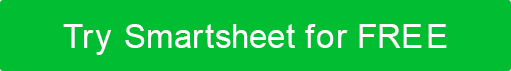 NOME EVENTORESPONSABILE EVENTIINDIRIZZO DELL'EVENTO / LUOGODATA EVENTODESCRIZIONE DELL'EVENTOCATEGORIA / AREA DI INTERESSEPOTENZIALE/I PERICOLO/ILIVELLO DI RISCHIOLIVELLO DI GRAVITÀLIVELLO DI PROBABILITÀMISURE DI CONTROLLOPROPRIETARIONOTERISCHI GENERALIViaggio e cadutaCATEGORIA / AREA DI INTERESSEPOTENZIALE/I PERICOLO/ILIVELLO DI RISCHIOLIVELLO DI GRAVITÀLIVELLO DI PROBABILITÀMISURE DI CONTROLLOPROPRIETARIONOTEGESTIONE DEL TRAFFICOPersone che attraversano la stradaSERVIZI PER GLI OSPITIServizi igieniciCATEGORIA / AREA DI INTERESSEPOTENZIALE/I PERICOLO/ILIVELLO DI RISCHIOLIVELLO DI GRAVITÀLIVELLO DI PROBABILITÀMISURE DI CONTROLLOPROPRIETARIONOTEEMERGENZA / ASSISTENZA MEDICAStazioni di pronto soccorsoSTRUTTURE TEMPORANEETende e cabineCATEGORIA / AREA DI INTERESSEPOTENZIALE/I PERICOLO/ILIVELLO DI RISCHIOLIVELLO DI GRAVITÀLIVELLO DI PROBABILITÀMISURE DI CONTROLLOPROPRIETARIONOTESERVIZI DI RISTORAZIONERequisiti della licenza alimentareSERVIZI ALCOLICIRequisiti della licenza di alcolCATEGORIA / AREA DI INTERESSEPOTENZIALE/I PERICOLO/ILIVELLO DI RISCHIOLIVELLO DI GRAVITÀLIVELLO DI PROBABILITÀMISURE DI CONTROLLOPROPRIETARIONOTEPRODOTTI CHIMICI E SOSTANZEProdotti per la puliziaALTRODISCONOSCIMENTOTutti gli articoli, i modelli o le informazioni fornite da Smartsheet sul sito Web sono solo di riferimento. Mentre ci sforziamo di mantenere le informazioni aggiornate e corrette, non rilasciamo dichiarazioni o garanzie di alcun tipo, esplicite o implicite, circa la completezza, l'accuratezza, l'affidabilità, l'idoneità o la disponibilità in relazione al sito Web o alle informazioni, agli articoli, ai modelli o alla grafica correlata contenuti nel sito Web. Qualsiasi affidamento che fai su tali informazioni è quindi strettamente a tuo rischio.